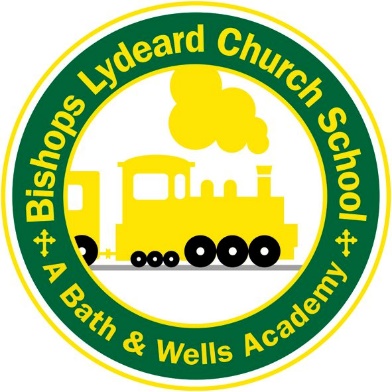                                                           As a school, we have set our curriculum intent with our children at the centre.Our curriculum is designed to achieve strong outcomes, positive mental and physical health, resilience and identity: reflecting our vision of ‘life in all its fullnessOur history curriculum is based on the following principles:Ensure that children have a deep-rooted understanding of history in their local area.This is then broadened to consider the impact of historical periods on Britain, their community and them as children, considering both historical periods within this country and in the wider world. Children consider how their lives have changed compared to those of the past, reflecting on the sacrifices made by others to provide them with the opportunities for future success.An acknowledgement that children need to revisit and systematically build on their historical knowledge year on year. This recognises the fact that for many of our children, school is the main source of this knowledge. To ensure that children build on their knowledge of the chronology of historical periods, all year groups will review previous learning, discussing where periods of history already learnt sit on a timeline.Children are immersed in age-appropriate historical vocabulary in all year groups to ensure that they have the subject-specific language skills required to communicate their understanding.The history curriculum provides real-life opportunities to apply and deepen their skills and knowledge in the core curriculum subjects ensuring that they can understand the rationale behind learning in these areaThis document shows the coverage and progression of skills History at Bishops Lydeard Church School.Year 1/2Year 1/2Year 1/2Year 5/6Year 5/6Year 5/6Pupils should be taught about:  Changes within living memory. Where appropriate, these should be used to reveal aspects of change in national life  Events beyond living memory that are significant nationally or globally  The lives of significant individuals in the past who have contributed to national and international achievements.Significant historical events, people and places in their own locality. Pupils should be taught about:  Changes within living memory. Where appropriate, these should be used to reveal aspects of change in national life  Events beyond living memory that are significant nationally or globally  The lives of significant individuals in the past who have contributed to national and international achievements.Significant historical events, people and places in their own locality. Pupils should be taught about:  Changes within living memory. Where appropriate, these should be used to reveal aspects of change in national life  Events beyond living memory that are significant nationally or globally  The lives of significant individuals in the past who have contributed to national and international achievements.Significant historical events, people and places in their own locality. Pupils should be taught about:  Changes in Britain from the Stone Age to the Iron Age  The achievements of the earliest civilizations – an overview of where and when the first civilizations appeared and a depth study of one of the following: Ancient Sumer; The Indus Valley; Ancient Egypt; The Shang Dynasty of Ancient China  Ancient Greece – a study of Greek life and achievements and their influence on the western world  The Roman Empire and its impact on Britain  Britain’s settlement by Anglo-Saxons and Scots  The Viking and Anglo-Saxon struggle for the Kingdom of England to the time of Edward the Confessor  A study of an aspect or theme in British history that extends pupils’ chronological knowledge beyond 1066  A non-European society that provides contrast with British history - one study chosen from: early Islamic civilization, including a study of Bagdad c.AD 900; Mayan civilization c. AD 900; Benin (West Africa) c. AD 900-1300  A local history studyPupils should be taught about:  Changes in Britain from the Stone Age to the Iron Age  The achievements of the earliest civilizations – an overview of where and when the first civilizations appeared and a depth study of one of the following: Ancient Sumer; The Indus Valley; Ancient Egypt; The Shang Dynasty of Ancient China  Ancient Greece – a study of Greek life and achievements and their influence on the western world  The Roman Empire and its impact on Britain  Britain’s settlement by Anglo-Saxons and Scots  The Viking and Anglo-Saxon struggle for the Kingdom of England to the time of Edward the Confessor  A study of an aspect or theme in British history that extends pupils’ chronological knowledge beyond 1066  A non-European society that provides contrast with British history - one study chosen from: early Islamic civilization, including a study of Bagdad c.AD 900; Mayan civilization c. AD 900; Benin (West Africa) c. AD 900-1300  A local history studyPupils should be taught about:  Changes in Britain from the Stone Age to the Iron Age  The achievements of the earliest civilizations – an overview of where and when the first civilizations appeared and a depth study of one of the following: Ancient Sumer; The Indus Valley; Ancient Egypt; The Shang Dynasty of Ancient China  Ancient Greece – a study of Greek life and achievements and their influence on the western world  The Roman Empire and its impact on Britain  Britain’s settlement by Anglo-Saxons and Scots  The Viking and Anglo-Saxon struggle for the Kingdom of England to the time of Edward the Confessor  A study of an aspect or theme in British history that extends pupils’ chronological knowledge beyond 1066  A non-European society that provides contrast with British history - one study chosen from: early Islamic civilization, including a study of Bagdad c.AD 900; Mayan civilization c. AD 900; Benin (West Africa) c. AD 900-1300  A local history studyPupils should be taught about:  Changes in Britain from the Stone Age to the Iron Age  The achievements of the earliest civilizations – an overview of where and when the first civilizations appeared and a depth study of one of the following: Ancient Sumer; The Indus Valley; Ancient Egypt; The Shang Dynasty of Ancient China  Ancient Greece – a study of Greek life and achievements and their influence on the western world  The Roman Empire and its impact on Britain  Britain’s settlement by Anglo-Saxons and Scots  The Viking and Anglo-Saxon struggle for the Kingdom of England to the time of Edward the Confessor  A study of an aspect or theme in British history that extends pupils’ chronological knowledge beyond 1066  A non-European society that provides contrast with British history - one study chosen from: early Islamic civilization, including a study of Bagdad c.AD 900; Mayan civilization c. AD 900; Benin (West Africa) c. AD 900-1300  A local history studyPupils should be taught about:  Changes in Britain from the Stone Age to the Iron Age  The achievements of the earliest civilizations – an overview of where and when the first civilizations appeared and a depth study of one of the following: Ancient Sumer; The Indus Valley; Ancient Egypt; The Shang Dynasty of Ancient China  Ancient Greece – a study of Greek life and achievements and their influence on the western world  The Roman Empire and its impact on Britain  Britain’s settlement by Anglo-Saxons and Scots  The Viking and Anglo-Saxon struggle for the Kingdom of England to the time of Edward the Confessor  A study of an aspect or theme in British history that extends pupils’ chronological knowledge beyond 1066  A non-European society that provides contrast with British history - one study chosen from: early Islamic civilization, including a study of Bagdad c.AD 900; Mayan civilization c. AD 900; Benin (West Africa) c. AD 900-1300  A local history studyPupils should be taught about:  Changes in Britain from the Stone Age to the Iron Age  The achievements of the earliest civilizations – an overview of where and when the first civilizations appeared and a depth study of one of the following: Ancient Sumer; The Indus Valley; Ancient Egypt; The Shang Dynasty of Ancient China  Ancient Greece – a study of Greek life and achievements and their influence on the western world  The Roman Empire and its impact on Britain  Britain’s settlement by Anglo-Saxons and Scots  The Viking and Anglo-Saxon struggle for the Kingdom of England to the time of Edward the Confessor  A study of an aspect or theme in British history that extends pupils’ chronological knowledge beyond 1066  A non-European society that provides contrast with British history - one study chosen from: early Islamic civilization, including a study of Bagdad c.AD 900; Mayan civilization c. AD 900; Benin (West Africa) c. AD 900-1300  A local history studyPupils should be taught about:  Changes in Britain from the Stone Age to the Iron Age  The achievements of the earliest civilizations – an overview of where and when the first civilizations appeared and a depth study of one of the following: Ancient Sumer; The Indus Valley; Ancient Egypt; The Shang Dynasty of Ancient China  Ancient Greece – a study of Greek life and achievements and their influence on the western world  The Roman Empire and its impact on Britain  Britain’s settlement by Anglo-Saxons and Scots  The Viking and Anglo-Saxon struggle for the Kingdom of England to the time of Edward the Confessor  A study of an aspect or theme in British history that extends pupils’ chronological knowledge beyond 1066  A non-European society that provides contrast with British history - one study chosen from: early Islamic civilization, including a study of Bagdad c.AD 900; Mayan civilization c. AD 900; Benin (West Africa) c. AD 900-1300  A local history studyPupils should be taught about:  Changes in Britain from the Stone Age to the Iron Age  The achievements of the earliest civilizations – an overview of where and when the first civilizations appeared and a depth study of one of the following: Ancient Sumer; The Indus Valley; Ancient Egypt; The Shang Dynasty of Ancient China  Ancient Greece – a study of Greek life and achievements and their influence on the western world  The Roman Empire and its impact on Britain  Britain’s settlement by Anglo-Saxons and Scots  The Viking and Anglo-Saxon struggle for the Kingdom of England to the time of Edward the Confessor  A study of an aspect or theme in British history that extends pupils’ chronological knowledge beyond 1066  A non-European society that provides contrast with British history - one study chosen from: early Islamic civilization, including a study of Bagdad c.AD 900; Mayan civilization c. AD 900; Benin (West Africa) c. AD 900-1300  A local history studySuggested focussed enquiries/topicsHow have children’s lives changed? (locally/nationally)Who was the greatest explorer?What is your super power? (significant historical events and people)Who were the invaders? (Anglo Saxon/Viking)How did they do that? (Ancient Civilisations- Eygpt)Where do we come from? (Stone Age-Iron Age/Romans)Have we made it better? (Theme in British History- inventions)What did the Greeks do for us?What did the Greeks do for us?Whose footsteps do we follow in? (local history/Victorians- WW1-WW2What lies in the hidden world? (non-European society contrast- Mayans)Year 1/2Year AYear 1/2Year AYear 1/2Year ATerm 1/2Term 3/4Term 5/6Geography objectivesUse common words and phrases relating to the passing of timeScience objectivesThe lives of significant individuals who have contributed to international achievements (compare aspects of life in different periods)The lives of significant individuals who have contributed to national achievements Significant events beyond living memory.Use common words and phrases relating to passing of time. Understand some of the ways in which we find out about the past and identify different ways in which it is represented. Ask and answer questions, to show that they know and understand key feature of events. Use a wide vocabulary of everyday historical terms.Year 1/2Year BYear 1/2Year BYear 1/2Year BTerm 1/2Term 3/4Term 5/6Identify similarities and differences between ways of life in different periodsKnow where the people and events they study fit within a chronological frameworkGeography objectivesUnderstand some of the ways in which we can find out about the past and identify different ways in which it is represented. Ask and answer questions to show that they know and understand key features of eventsChanges within living memory (aspects of change in national life)Significant events beyond living memoryThe lives of significant individuals who have contributed to international achievements (compare aspects of life in different periods.The lives of significant individuals who have contributed to international achievements (compare aspects of life in different periods.Use common words and phrases relating to the passing of timeSignificant historical events, people and places in their own locality. Year 3/4Year AYear 3/4Year AYear 3/4Year ATerm 1/2Term 3/4Term 5/6Science objectives Note connections, contrasts and trends over time, develop appropriate use of historical terms. Note connections, contrasts and trends over time, develop appropriate use of historical terms. Address and sometimes devise historically valid questions about change cause similarity and difference and significance Address and sometimes devise historically valid questions about change cause similarity and difference and significance Construct informed responses that involve thoughtful selection and organisation of relevant historical information. Construct informed responses that involve thoughtful selection and organisation of relevant historical information. Understand how our knowledge of the past is constructed from a range of sources. Understand how our knowledge of the past is constructed from a range of sources. The achievements of the earliest civilizations- an overview of where and when the first civilizations appeared and a depth study of one of the following: Ancient Sumer; The Indus valley; Ancient Egypt: The Shang Dynasty of Ancient ChinsContinue to develop a chronologically secure knowledge and understand of British, local and world history, establishing clear narratives within and across the periods they study.Changes in Britain from the Stone Age to the Iron AgeThe Roman Empire and its impact on Britain.Year 3/4Year BYear 3/4Year BYear 3/4Year BTerm 1/2Term 3/4Term 5/6Geography objectivesNote connections, contrasts and trends over time, develop appropriate use of historical terms. Geography objectives Address and sometimes devise historically valid questions about change cause similarity and difference and significance Construct informed responses that involve thoughtful selection and organisation of relevant historical information. Understand how our knowledge of the past is constructed from a range of sources. Continue to develop a chronologically secure knowledge and understanding of British, local and world history, establishing clear narratives within and across the periods they studyBritain’s settlement by Anglo-Saxons and ScotsThe Viking and Anglo-Saxon struggle for the Kingdom of England to the time of Edward the ConfessorYear 5/6Year AYear 5/6Year AYear 5/6Year ATerm 1/2Term 3/4Term 5/6Note connections, contrasts and trends over time, develop appropriate use of historical terms. Science objectivesNote connections, contrasts and trends over time, develop appropriate use of historical terms. Address and sometimes devise historically valid questions about change cause similarity and difference and significance Address and sometimes devise historically valid questions about change cause similarity and difference and significance Construct informed responses that involve thoughtful selection and organisation of relevant historical information. Construct informed responses that involve thoughtful selection and organisation of relevant historical information. Understand how our knowledge of the past is constructed from a range of sources. Understand how our knowledge of the past is constructed from a range of sources. Continue to develop a chronologically secure knowledge and understanding of British, local and world history, establishing clear narratives within and across the periods they studyContinue to develop a chronologically secure knowledge and understanding of British, local and world history, establishing clear narratives within and across the periods they studyA local history studyA non-European society that provides contrasts with British History-one study chosen from: early Islamic civilization, including a study of Baghdad c.AD900; Mayan civilization c.AD900 Benin (West Africa) c AD 900-1300A study of an aspect or theme in British history that extends pupils chronological knowledge beyond 1066Year 5/6Year BYear 5/6Year BYear 5/6Year BYear 5/6Year BYear 5/6Year BYear 5/6Year BYear 5/6Year BYear 5/6Year BYear 5/6Year BYear 5/6Year BTerm 1/2Term 1/2Term 1/2Term 1/2Term 3/4Term 3/4Term 3/4Term 5/6Term 5/6Term 5/6Note connections, contrasts and trends over time, develop appropriate use of historical terms. Note connections, contrasts and trends over time, develop appropriate use of historical terms. Note connections, contrasts and trends over time, develop appropriate use of historical terms. Note connections, contrasts and trends over time, develop appropriate use of historical terms. Science objectivesScience objectivesScience objectivesNote connections, contrasts and trends over time, develop appropriate use of historical terms. Note connections, contrasts and trends over time, develop appropriate use of historical terms. Note connections, contrasts and trends over time, develop appropriate use of historical terms. Address and sometimes devise historically valid questions about change cause similarity and difference and significance Address and sometimes devise historically valid questions about change cause similarity and difference and significance Address and sometimes devise historically valid questions about change cause similarity and difference and significance Address and sometimes devise historically valid questions about change cause similarity and difference and significance Address and sometimes devise historically valid questions about change cause similarity and difference and significance Address and sometimes devise historically valid questions about change cause similarity and difference and significance Address and sometimes devise historically valid questions about change cause similarity and difference and significance Construct informed responses that involve thoughtful selection and organisation of relevant historical information. Construct informed responses that involve thoughtful selection and organisation of relevant historical information. Construct informed responses that involve thoughtful selection and organisation of relevant historical information. Construct informed responses that involve thoughtful selection and organisation of relevant historical information. Construct informed responses that involve thoughtful selection and organisation of relevant historical information. Construct informed responses that involve thoughtful selection and organisation of relevant historical information. Construct informed responses that involve thoughtful selection and organisation of relevant historical information. Understand how our knowledge of the past is constructed from a range of sources. Understand how our knowledge of the past is constructed from a range of sources. Understand how our knowledge of the past is constructed from a range of sources. Understand how our knowledge of the past is constructed from a range of sources. Understand how our knowledge of the past is constructed from a range of sources. Understand how our knowledge of the past is constructed from a range of sources. Understand how our knowledge of the past is constructed from a range of sources. Continue to develop a chronologically secure knowledge and understanding of British, local and world history, establishing clear narratives within and across the periods they studyContinue to develop a chronologically secure knowledge and understanding of British, local and world history, establishing clear narratives within and across the periods they studyContinue to develop a chronologically secure knowledge and understanding of British, local and world history, establishing clear narratives within and across the periods they studyContinue to develop a chronologically secure knowledge and understanding of British, local and world history, establishing clear narratives within and across the periods they studyContinue to develop a chronologically secure knowledge and understanding of British, local and world history, establishing clear narratives within and across the periods they studyContinue to develop a chronologically secure knowledge and understanding of British, local and world history, establishing clear narratives within and across the periods they studyContinue to develop a chronologically secure knowledge and understanding of British, local and world history, establishing clear narratives within and across the periods they studyA study of an aspect or theme in British History that extends pupils chronological knowledge beyond 1066.A study of an aspect or theme in British History that extends pupils chronological knowledge beyond 1066.A study of an aspect or theme in British History that extends pupils chronological knowledge beyond 1066.A study of an aspect or theme in British History that extends pupils chronological knowledge beyond 1066.Ancient Greece- a study of Greek life and achievements and their influence on the Western world.Ancient Greece- a study of Greek life and achievements and their influence on the Western world.Ancient Greece- a study of Greek life and achievements and their influence on the Western world.Local history studyLocal history studyLocal history studyLocal history studyYear 1Year 2Year 2Year 3Year 4Year 5Year 5Year 6ChronologyDevelop, then demonstrate an awareness of the past, using common words and phrases relating to the passing of timeYear 1 skills and: show where places, people and events fit into a broad chronological framework Begin to use datesYear 1 skills and: show where places, people and events fit into a broad chronological framework Begin to use datesDevelop increasingly secure chronological knowledge and understanding of history, local, British and world Put events, people, places and artefacts on a timelineYear 3 skills and: Use correct terminology to describe events in the pastAs Year 3/4, and Use greater depth and range of knowledgeAs Year 3/4, and Use greater depth and range of knowledgeAs Year 5 and Use greater depth and range of knowledge in the contexts. Be able to share their knowledge with others. Historical termsWith support, develop, the use a wide vocabulary of historical terms, such as: a long time ago, recently, when my …. were younger, years, decades, centuriesWith a deeper understanding, develop the use a wide vocabulary of historical terms, such as: a long time ago, recently, when my …. were younger, years, decades, centuriesWith a deeper understanding, develop the use a wide vocabulary of historical terms, such as: a long time ago, recently, when my …. were younger, years, decades, centuriesDevelop use of appropriate subject terminology, such as: empire, civilisation, monarchDevelop and use in appropriate context use of appropriate subject terminology, such as: empire, civilisation, monarchRecord knowledge and understanding in a variety of ways, using dates and key terms appropriately Record knowledge and understanding in a variety of ways, using dates and key terms appropriately Record knowledge and understanding in a variety of ways, using dates and key terms appropriately and be able to present this to help othersHistorical EnquiryAsk and begin to answer questions about events e.g. When? What happened? What was it like…? Why? Who was involved? Understand some ways we find out about the past e.g. using artefacts, pictures, stories and websitesYear 1 skills and: choose and use parts of stories and other sources to show understanding of events Communicate understanding of the past in a variety of waysYear 1 skills and: choose and use parts of stories and other sources to show understanding of events Communicate understanding of the past in a variety of waysAsk and answer questions about the past, considering aspects of change, cause, similarity and difference and significance Suggest where we might find answers to questions considering a range of sources Understand that knowledge about the past is constructed from a variety of sourcesYear 3 and: Construct and organise responses by selecting relevant historical dataDevise, ask and answer more complex questions about the past, considering key concepts in history Select sources independently and give reasons for choices. Analyse a range of source material to promote evidence about the pastDevise, ask and answer more complex questions about the past, considering key concepts in history Select sources independently and give reasons for choices. Analyse a range of source material to promote evidence about the pastYear 5 skills and: Construct and organise response by selecting and organising relevant historical dataInterpreting HistoryIdentify different ways that the past is represented, e.g. fictional accounts, illustrations, films, song, museum displaysIn more detail, identify different ways that the past is represented, e.g. fictional accounts, illustrations, films, song, museum displaysIn more detail, identify different ways that the past is represented, e.g. fictional accounts, illustrations, films, song, museum displaysBe aware that different versions of the past may exist and begin to suggest reasons for thisBe aware that different versions of the past may exist and explain/describe reasons for thisUnderstand that the past is represented and interpreted in different ways and give reasons for thisUnderstand that the past is represented and interpreted in different ways and that this can be presented to others in certain ways. Understand that the past is represented and interpreted in different ways and that this can be presented to others in certain ways. Continuity and ChangeDiscuss change and continuity in an aspect of life, e.g. holidaysDiscuss change and continuity in an aspect of life, e.g. holidays and record this in varying waysDiscuss change and continuity in an aspect of life, e.g. holidays and record this in varying waysDescribe and begin to make links between main events, situations and changes within and across different periods and societiesDescribe and make links between main events, situations and changes within and across different periods and societiesAs Year 3/4, and Use a greater depth of historical knowledgeAs year 5 and use a greater depth of historical knowledge that can be presented to othersAs year 5 and use a greater depth of historical knowledge that can be presented to othersCauses and ConsequencesRecognise why people did things Recognise why some events happenedYear 1 skills and: Recognise what happened as a result of people’s actions or eventsYear 1 skills and: Recognise what happened as a result of people’s actions or eventsIdentify and give reasons for historical events, situations and changes Identify some of the results of historical events, situations and changesBegin to offer explanations about why people in the past acted as they didOffer explanations and evidence about why people in the past acted as they didOffer explanations and evidence about why people in the past acted as they didSimilarities/DifferencesIdentify similarities and differences between ways of life in different periods, including their own livesIdentify similarities and differences between ways of life in different periods, including their own lives and record thisIdentify similarities and differences between ways of life in different periods, including their own lives and record thisDescribe some of the similarities and differences between different periods, e.g. social, belief, local, individualDescribe some of the similarities and differences between different periods, e.g. social, belief, local, individual and share this in a research project.Show understanding of some of the similarities and differences between different periods, e.g. social, belief, local, individual and share this with othersAs year 5 but in greater depth: Show understanding of some of the similarities and differences between different periods, e.g. social, belief, local, individual and share this with othersAs year 5 but in greater depth: Show understanding of some of the similarities and differences between different periods, e.g. social, belief, local, individual and share this with othersSignificance With support: Recognise and make simple observations about who was important in an historical event/account, e.g. talk about important places and who was important and whyRecognise and make simple observations about who was important in an historical event/account, e.g. talk about important places and who was important and whyRecognise and make simple observations about who was important in an historical event/account, e.g. talk about important places and who was important and whyWith support: Identify and begin to describe historically significant people and events in situationsIdentify and begin to describe historically significant people and events in situations- recording this informationGive reasons why some events, people or developments are seen as more significant than othersDigging deeper: Give reasons why some events, people or developments are seen as more significant than othersDigging deeper: Give reasons why some events, people or developments are seen as more significant than others